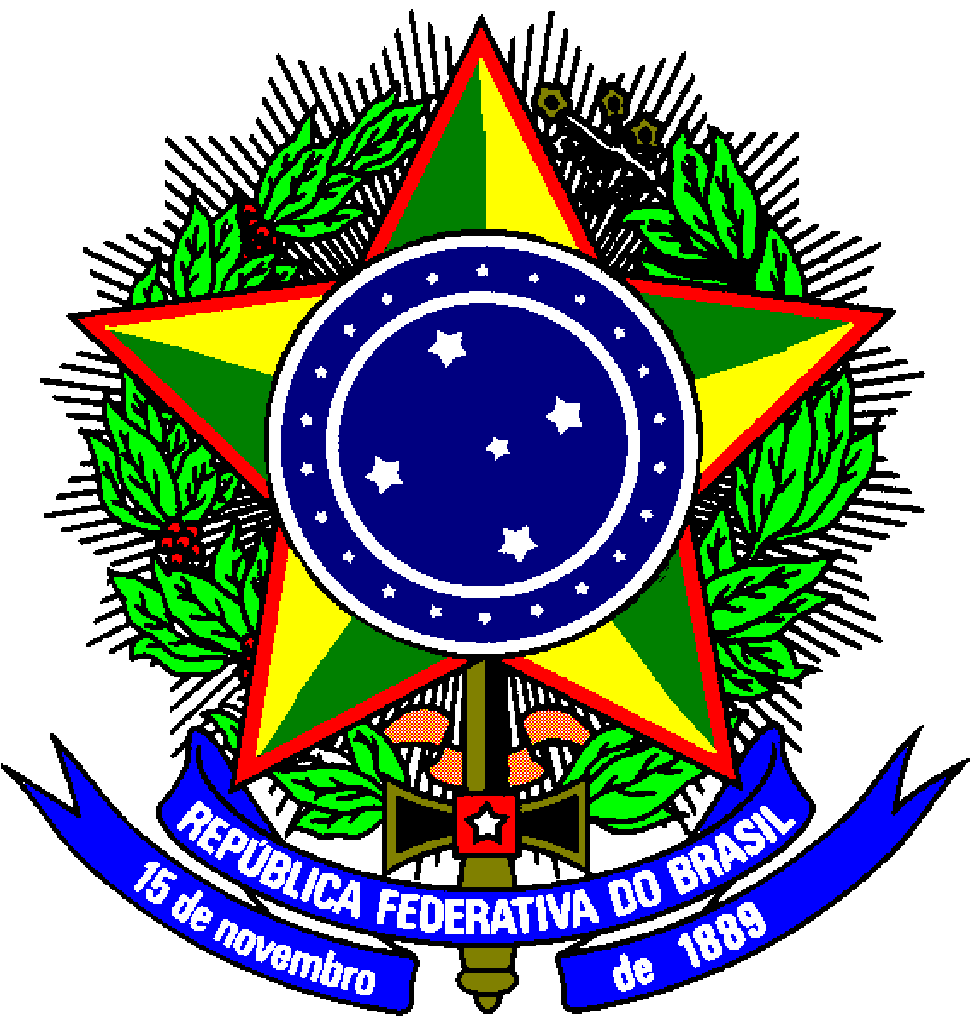 Ministério da EducaçãoSecretaria de Educação Profissional e TecnológicaInstituto Federal Catarinense – Campus FraiburgoANEXO XModelo de Certificado de RegularidadeEdital Nº ___/2023Cerifico para os devidos fins que os créditos orçamentários provenientes do Edital Nº ___/2023, foram devidamente aplicados em consonância com o projeto apresentado. Certifico ainda que o objeto foi cumprido integralmente.A prestação de contas referente aos recursos empregados se encontra arquivada no Campus.Detalhamento das aquisições e recursos:Recursos previstos no plano de trabalho:Recursos empregados na execução:____________, ____ de _________ de 20__._________________________________________________Direção de Administração e Planejamento(Assinatura e carimbo)R$Despesas de Capital (investimento)Despesas de CusteioR$Valor Previsto do Orçamento doCâmpus para o editalValor não utilizadoValor total utilizado